PENGEMBANGAN KOSAKATA ANAK DENGAN METODE BERNYANYI DI PAUD TUNAS PERTIWI BAWEN KABUPATEN SEMARANG TAHUN PELAJARAN 2018/2019SKRIPSIDiajukan untuk Memperoleh Gelar Sarjana Pendidikan (S.Pd.)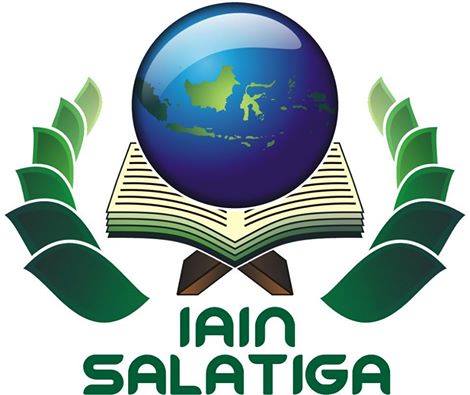 Oleh:DEWI RAHMA SEPTIANI NIM : 116-14-008PROGRAM STUDI PENDIDIKAN ISLAM ANAK USIA DINIFAKULTAS TARBIYAH DAN ILMU KEGURUANINSTITUT AGAMA ISLAM NEGERI  SALATIGA2018PENGEMBANGAN KOSAKATA ANAK DENGAN METODE BERNYANYI DI PAUD TUNAS PERTIWI BAWEN KABUPATEN SEMARANG TAHUN PELAJARAN 2018/2019SKRIPSIDiajukan untuk Memperoleh Gelar Sarjana Pendidikan (S.Pd)Oleh:DEWI RAHMA SEPTIANI NIM : 116-14-008PROGRAM STUDI PENDIDIKAN ISLAM ANAK USIA DINIFAKULTAS TARBIYAH DAN ILMU KEGURUANINSTITUT AGAMA ISLAM NEGERI (IAIN) SALATIGA2018Nota PembimbingLampiran	: 4 EksemplarHal		: Naskah SkripsiKepada:Yth. Dekan FTIK IAIN Salatigadi SalatigaAssalamu’alaikum Wr. Wb.Setelah kami meneliti dan mengadakan perbaikan seperlunya, maka naskah skripsi mahasiswa:Nama		:  Dewi Rahma Septiani NIM	:  116-14-008Jurusan	:  Pendidikan Islam Anak Usia DiniFakultas	:  Fakultas Tarbiyah dan Ilmu KeguruanJudul	: PENGEMBANGAN KOSAKATA ANAK DENGAN METODE BERNYANYI DI PAUD TUNAS PERTIWI BAWEN KABUPATEN SEMARANG PADA TAHUN PELAJARAN 2018/2019Dapat diajukan kepada Fakultas Tarbiyah dan Ilmu Keguruan IAIN Salatiga untuk diujikan dalam munaqosyah. Demikian nota pembimbing ini dibuat, untuk menjadi perhatian dan digunakan sebagaimana mestinya.Wassalamu’alaikum Wr. Wb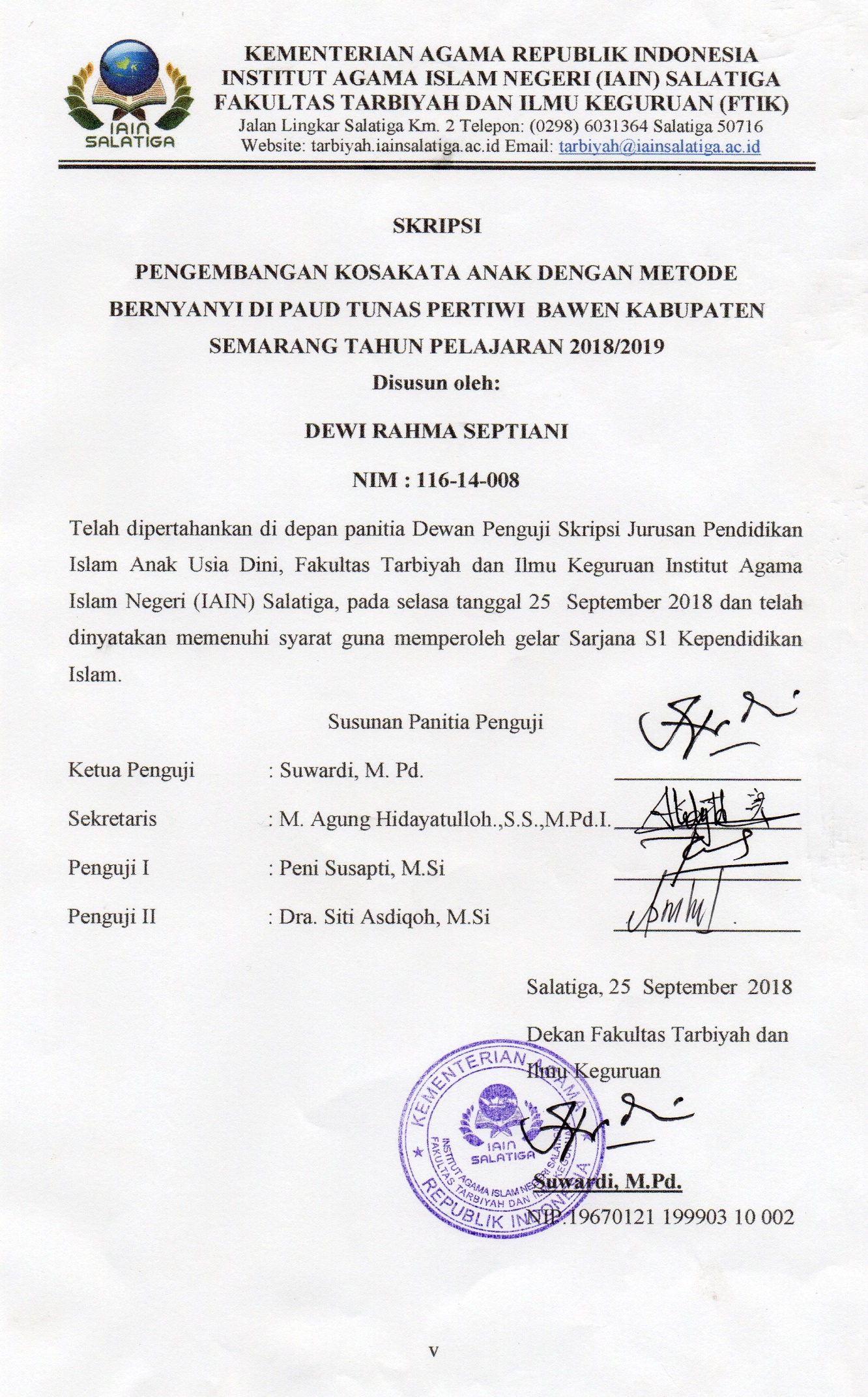 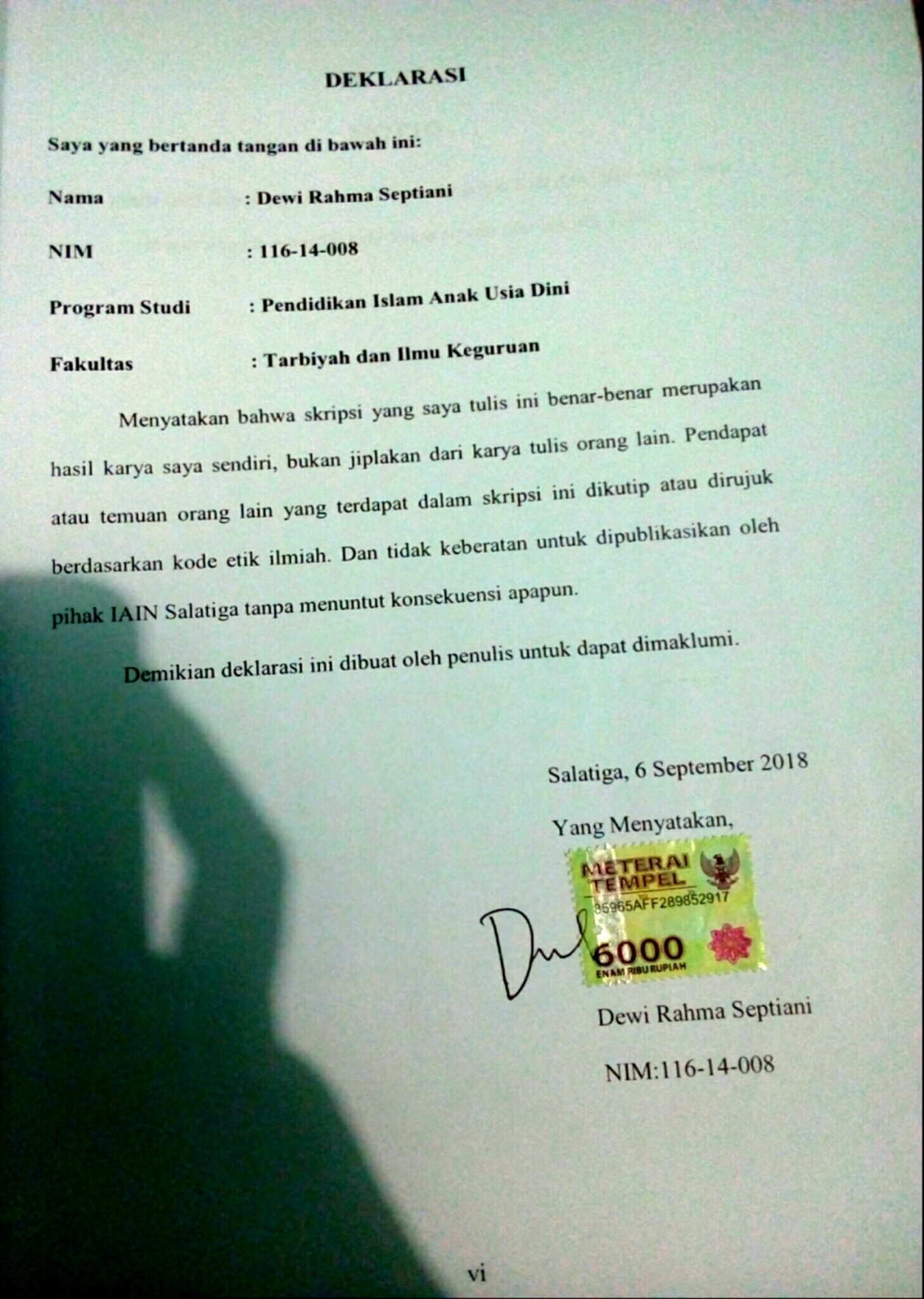 MOTTO Ilmu tanpa akal ibarat seperi memiliki sepatu tanpa kaki dan, akal tanpa ilmu ibarat seperti memiliki kaki tanpa sepatu (Ali bin Abi Tolib)PERSEMBAHANSkripsi ini dipersembahkan untuk: Kedua orangtua saya bapak Jumadi dan mamah Cicik Masrifah serta embah pawiti yang telah mendidik dan memberikan dorongan baik materi maupun spiritual.Adikku tersayang Helma PuspaBapak Ibu Dosen Sahabatku tercinta dari SMP hingga sekarang yang telah membantu dalam menyelesaikan skripsiIra Fatmawati, Idha Ayu Sahabatku yang selalu setia membantu dan dalam menyelesaikan skripsi Khusnadya HannifSahabatku tercinta yang selalu ada  memberi semangat Ulil, Inay, Leny Sahabatku dari SMA yang telah menyemangati untuk menyelesaikan skripsi  tersebut Tria, Wahid, Farida, Eddy SetyawanTeman-temanku tercinta Winda, Iin, Fera, Yunita, Leny Pakarningtyasyang telah membantu menyelesaikan skripsi ini dan mengantar saat bimbingan  Teman-teman PIAUD yang tidak bisa disebutkan satu persatu yang selalu menyemangati dan memberi dorongan untuk menyelesaikan skripsiTeman-teman KKN Posko 82 yang selalu menyemangati dan  mendorong untuk menyelesaikan skripsi  Zhia, Sulis, Hilda, Afrida, Yogi, Rozy, Aufan, UlilTerimakasih kepada untuk siswa Kelompok Bermain (KB) Tunas Pertiwi Anisa Novita, Anisa Rahma, Chayra, Chelsea, Keysha, Nadia, Tabina KATA PENGANTARPuji syukur  Allah SWT yang telah melimpahkan rahmat, serta taufiq dan hidayahNya, sehingga Skripsi ini dapat tersusun dengan baik. Sholawat serta salam kami haturkan kepada Nabi Agung kita Muhamma SAW yang telah menuntun ke jalan kebenaran.Skripsi ini disusun dalam rangka memenuhi tugas dan melengkapi syarat guna untuk memperoleh gelar Sarjana Pendidikan. Adapun judul Skripsi ini  adalah “PENGEMBANGAN KOSAKATA ANAK DENGAN METODE BERNYANYI  DI PAUD TUNAS PERTIWI TAHUN AJARAN 2018/2019”.Penulisan skripsi ini tidak lepas dari berbagai pihak yang telah memberikan dukungan moril maupun materil. Dengan ini penulis mengucapkan terimakasih kepada:Bapak Dr. Rahmat Hariyadi, M.Pd selaku Rektor IAIN Salatiga.Bapak Suwardi, M.Pd selaku Dekan Fakultas Tarbiyah dan Ilmu Keguruan IAIN Salatiga.Ibu Dra. Siti Asdiqoh, M.Si selaku Ketua Jurusan PIAUD IAIN Salatiga.Bapak M. Agung Hidayatulloh, S.S., M.Pd.I.  selaku dosen pembimbing yang telah berkenan secara ikhlas dan sabar meluangkan waktu serta mencurahkan pikiran dan tenaganya dalam memberi bimbingan dan pengarahan yang sangat berguna dalam proses penyusunan dan penulisan skripsi ini.Seluruh dosen  Progam Studi Pendidikan Islam Anak Usia Dini yang telah berkenan memberikan ilmu pengetahuan kepada penulis hingga studi bisa selesai.Bu Rifa selaku guru PAUD Tunas Pertiwi yang berkenan membantu dalam penulisan skripsi ini.Semua pihak yang tidak bisa penulis sebutkan satu persatu yang telah membantu dalam penulisan skripsi ini.Semoga amal mereka diterima sebagai amal ibadah oleh Allah SWT serta mendapat balasan yang berlipat ganda. Penulis menyadari bahwa didalam skripsi ini  masih banyak kekurangan dan jauh dari kesempurnaan. Oleh karena itu penulis mohon saran dan kritik yang sifatnya membangun demi perbaikan ke depan. Semoga dapat bermanfaat untuk penulis dan pembaca dapat memberikan sumbangan pengetahuan untuk pendidikan.Salatiga, 6 September 2018Penulis,Dewi Rahma SeptianiNIM 11614008ABSTRAKSeptiani Dewi Rahma. 2018. (Pengembangan Kosakata Anak Dengan Metode Bernyanyi PAUD Tunas Pertiwi Tahun Pelajaran 2018/2019). Skripsi. Fakultas Tarbiyah dan Ilmu Keguruan. Pendidikan Islam Anak Usia Dini. Institut Agama Islam Negeri Salatiga. Pembimbing: M. Agung Hidayatulloh, SS., M.Pd.I.Kata Kunci: Kosakata dan BernyanyiKemampuan bahasa anak di PAUD Tunas Pertiwi perkembangan bahasa 3-5 tahun adalah dimana anak sudah dapat berbicara anak mampu menyebutkan nama panggilan orang lain, mengerti perbandingan dua hal. Memahami konsep timbal balik dan dapat menyanyikan lagu sederhana, dan anak dapat menyusun kalimat sederhana. Rumusan masalah penelitian ini yaitu Apakah dengan metode bernyanyi dapat mengembangkan kosakata ana PAUD Tunas Periwi?. Tujuan penelitian ini adalah untuk mengetahui pengembangan kosakata anak melalui metde bernyanyi di PAUD Tunas Pertiwi Kecamatan Bawen Kabupaten Semarang tahun pelajaran 2018/2019.Penelitian ini termasuk penelitian tindakan kelas. Subjek dalam penelitian ini adalah anak usia 3-4 tahun dalam kelompok bermain yang berjumlah 7 anak di PAUD Tunas Pertiwi. Teknik  pengumpulan data yang digunakan berupa observasi, dokumentasi, tes. Analisis data  penelitian ini deskriptif kualitatif. Hasil penelitian ini menunjukkan bahwa pengembangan kosakata anak dengan metode bernyanyi di PAUD Tunas Pertiwi Kecamatan Bawen Kabupaten Semarang tahun pelajaran 2018/2019. Persentase keberhasilan siklus I terdapat 3 anak yang belum berkembang (BB) dan ada 4 anak yang berkembang sangat baik (BSB) pencapian kelas 63% dan pada siklus II memenuhi kreteria berkembang belajar yang di tetapkan yaitu 73% dari jumalah seluruh anak 82% sehingga penelitian tindakan kelas dihentikan pada siklus II.DAFTAR ISIHALAMAN SAMPUL LUAR ………………………………………………iLEMBAR BERLOGO IAIN…………………………………………………iiHALAMAN SAMPUL DALAM……………………………………………iiiHALAMAN PERSETUJUAN PEMBIMBING……………………………..ivHALAMAN PENGESAHAN KELULUSAN……………………………….vHALAMAN PERNYATAAN KEASLIAN PENELITIAN…………………viMOTTO………………………………………………………………………viiPERSEMBAHAN...........................................................................................viiiKATA PENGANTAR………………………………………………………..xiABSTRAK……………………………………………………………………xiiDAFTAR ISI………..……………………………………………..………....xiiiDAFTAR TABEL……………………………………………………………xivBAB I PENDAHULUANLatar Belakang Masalah………………………………………………………1Rumusan Masalah	5Tujuan Penelitian	5Kegunaan Penelitian	5Definisi Operasiona...........................................................................................6Metode Penelitian..............................................................................................8Sistematika Penulisan.......................................................................................15BAB II LANDASAN TEORI………………………………………………….16 Kajian Teori	16Pengertian Bahasa	16Perkembangan Bahasa Anak Usia Dini 	19Pengertian Lagu.......................................................................................20Perinsip-prinsip lagu................................................................................21Pengertian bernyanyi...............................................................................22Kecerdasan Majemuk..............................................................................24Pengertian Metode Pembelajaran AUD..................................................27Pengertian Metode Bernyanyi.................................................................29Kajian Pustaka................................................................................................30BAB III PELAKSANAAN PENELITIAN	32Gambaran Umum Lokasi Penelitian	32Profil Sekolah..........................................................................................32Letak Geogrfis.........................................................................................33Visi Misi Tujuan .....................................................................................33Keadaan Siswa dan Guru	35Struktur Organisas	36Tata Tertib................................................................................................36Deskripsi Pelaksanaan Penelitian...............................................................37BAB IV ANALISIS DATA.................................................................................46Deskripsi Per Siklus	46Data Pengamatan Pra Siklus..............................................................48Data Pengmatan Siklus I....................................................................50Data Pengamatan Siklus II.................................................................53BAB V PENUTUP...............................................................................................57Kesimpulan .......................................................................................57Saran..................................................................................................57Penutup..............................................................................................58Daftar Pustaka......................................................................................................59DAFTAR TABELTabel 1.1 	Ketentuan Pemberian Nilai Lembar Kerja Anak...........................15Tabel 3.1 	Daftar Nama Siswa Kelompok Bermain........................................37Tabel 3.2 	Daftar Nama Guru PAUD Tunas Pertiwi.......................................37Tabel 4.1 	Ketentuan Pemberian Nilai Lembar Kerja Anak...........................45Tabel 4.2 	Indikator yang diamati tiap Siklus.................................................46Tabel 4.3	Hasil Penilian Pra Siklus ...............................................................48Tabel 4.4	Hasil Penilian Siklus I....................................................................50Tabel 4.5 	Hasil Penilian Siklus II...................................................................53DAFTAR GAMBAR Gambar 1.1 	Penelitian Tindakan Kelas Model Kemmis dan Taggart.................9Gambar 3.1	Struktur Organisasi PAUD Tunas Pertiwi.....................................38Gambar 3.2 	Pelaksanaan Siklus I.......................................................................41Gambar 3.3 	Pelaksanaan Siklus II.....................................................................43Gambar 4.1 	Diagram Peningkatan Kosakata dengan metode bernyanyi...........55DAFTAR LAMPIRANLampiran 1   	Surat Permohonan Ijin PenelitianLampiran 2  	Surat Keterangan Melakukan PenelitianLampiran 3 	Surat Pengajuan PembimbingLampiran 4 	Lembar Konsultasi SkripsiLampiran  5 	Indikator Tiap Siklus yang DiamatiLampiran 6 	Lembar Observasi Lampiran 7 	WawancaraLampiran 8 	Catatan LapanganLampiran 9 	RPPHLampiran 10 	Dokumentasi Foto PenelitianLampiran 11 	Kumpulan Lagu AnakLampiran 12 	SKKLampiran 13 	Daftar Riwayat HidupSalatiga, 11 September 2018PembimbingM.Agung Hidayatulloh.,S.S., M.Pd.I.NIP. 19870624 201503 1 005